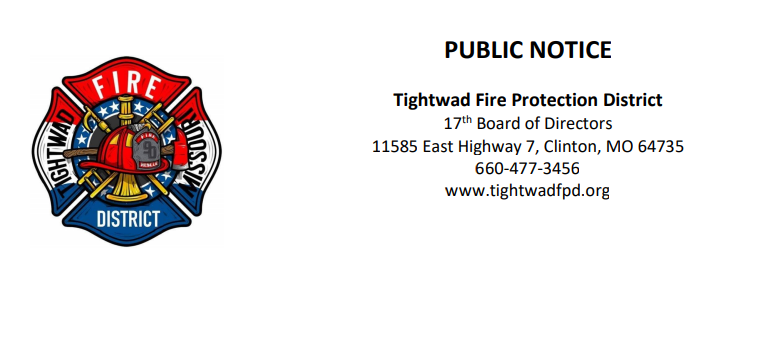 The 17th Board of Directors of the Tightwad Fire Protection District will meet: Tightwad Fire Protection District4th Meeting of the 17th Board of DirectorsThursday, April 28, 2022, at 6:00 pmTightwad Village Hall11561 East Highway 7, Clinton, MO 64735660-477-3456www.tightwadfpd.org